Комитет по образованию и делам молодежи в целях подготовки к собранию директоров просит предоставить информацию об учениках 9 классов, получивших неудовлетворительные оценки по предметам по следующей форме:Информацию предоставить на адрес электронной почты inspektor1_komitetobr@mail.ru в срок до 16:00 16.11.2017 г.А.А. Стельмах(38537) 20052АДМИНИСТРАЦИЯ АЛТАЙСКОГО РАЙОНААЛТАЙСКОГО КРАЯКОМИТЕТ ПО ОБРАЗОВАНИЮ И ДЕЛАМ МОЛОДЁЖИ659650 с. Алтайское ул. Советская, 97-аТел/факс 8 (385 37)22-4-46;8 (385 37)22-6-46E-mail: komitetobr@mail.ru  http://komaltobr.ru/ОКПО 02099273, ОГРН 1022201907287ИНН/КПП 2232002273/223201001АДМИНИСТРАЦИЯ АЛТАЙСКОГО РАЙОНААЛТАЙСКОГО КРАЯКОМИТЕТ ПО ОБРАЗОВАНИЮ И ДЕЛАМ МОЛОДЁЖИ659650 с. Алтайское ул. Советская, 97-аТел/факс 8 (385 37)22-4-46;8 (385 37)22-6-46E-mail: komitetobr@mail.ru  http://komaltobr.ru/ОКПО 02099273, ОГРН 1022201907287ИНН/КПП 2232002273/223201001АДМИНИСТРАЦИЯ АЛТАЙСКОГО РАЙОНААЛТАЙСКОГО КРАЯКОМИТЕТ ПО ОБРАЗОВАНИЮ И ДЕЛАМ МОЛОДЁЖИ659650 с. Алтайское ул. Советская, 97-аТел/факс 8 (385 37)22-4-46;8 (385 37)22-6-46E-mail: komitetobr@mail.ru  http://komaltobr.ru/ОКПО 02099273, ОГРН 1022201907287ИНН/КПП 2232002273/223201001АДМИНИСТРАЦИЯ АЛТАЙСКОГО РАЙОНААЛТАЙСКОГО КРАЯКОМИТЕТ ПО ОБРАЗОВАНИЮ И ДЕЛАМ МОЛОДЁЖИ659650 с. Алтайское ул. Советская, 97-аТел/факс 8 (385 37)22-4-46;8 (385 37)22-6-46E-mail: komitetobr@mail.ru  http://komaltobr.ru/ОКПО 02099273, ОГРН 1022201907287ИНН/КПП 2232002273/22320100116.11.201716.11.2017№1114/01-14На №О результатах ОГЭО результатах ОГЭО результатах ОГЭО результатах ОГЭНаименование организацииНаименование предмета,ФИО преподавателяКоличество учеников, получивших неудовлетворительные оценки по ГИА-9 ОСНОВНОЙ этапКоличество учеников, получивших неудовлетворительные оценки по ГИА-9 ДОПОЛНИТЕЛЬНЫЙ этапПервый заместитель главы Администрации Алтайского района, председатель комитета по образованию и делам молодежи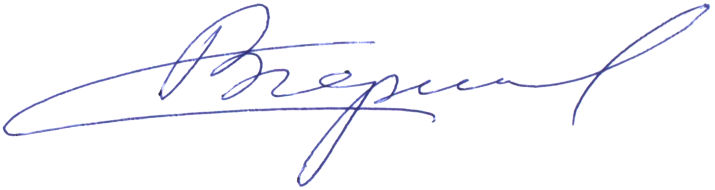 С.В. Черепанов